registered charity # 1091201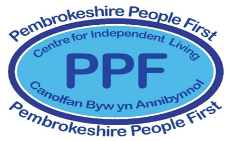 Young Moving On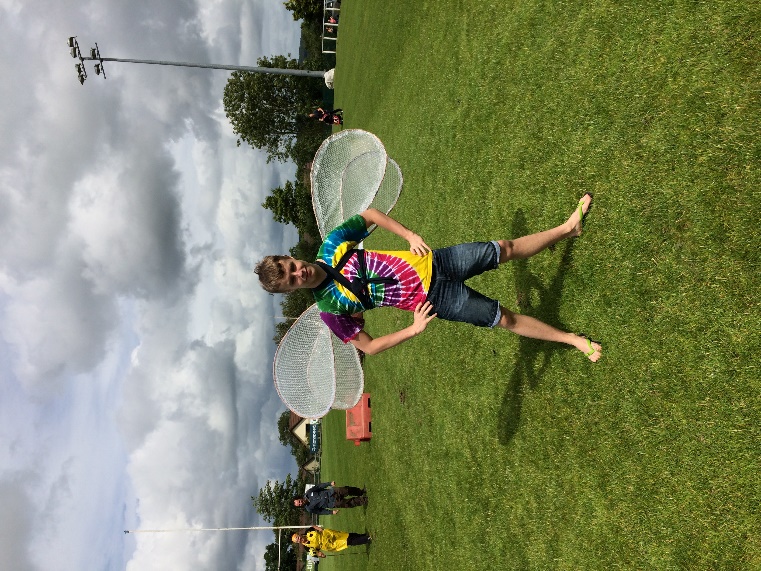 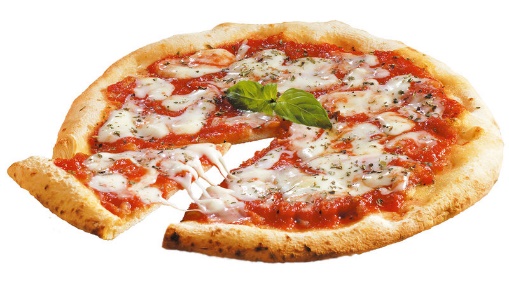 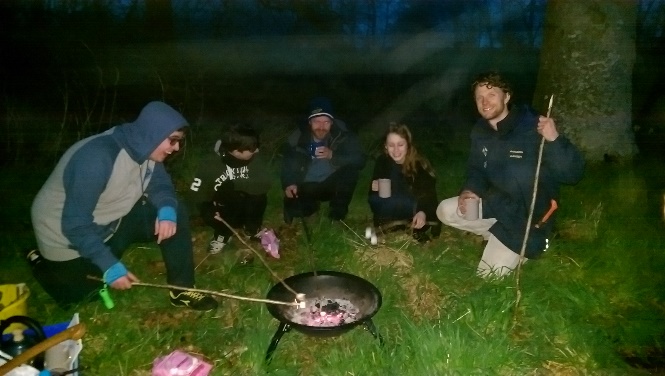 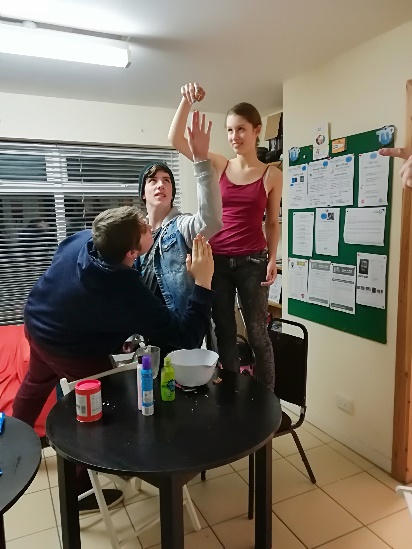 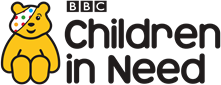 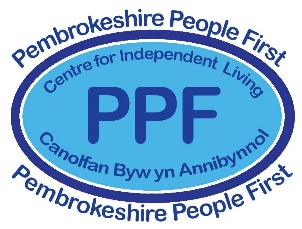 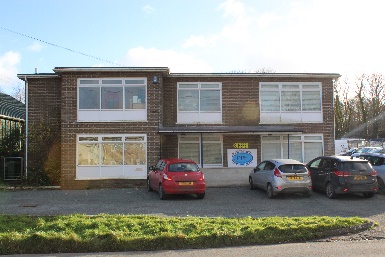 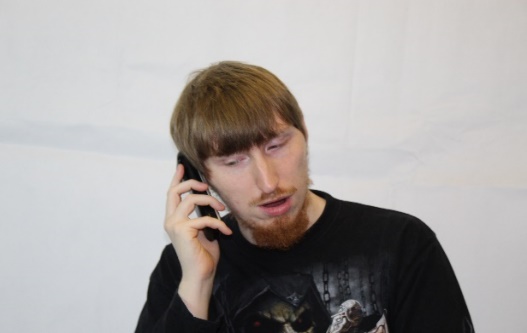 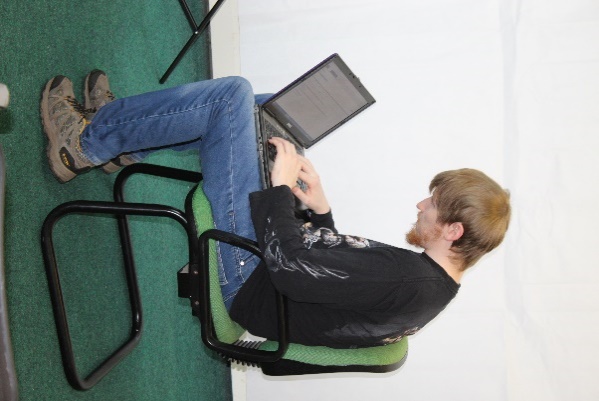 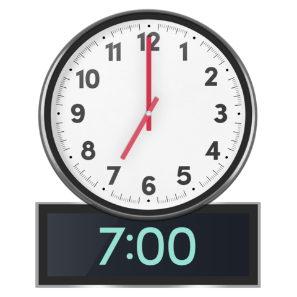 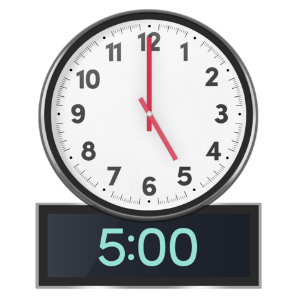 